Izdavač: Grad Buje-Buie          Uredništvo: 52460 Buje, Istarska 2, Tel: 772-122; Fax: 772-158Web: www.buje.hr                E-mail adresa: info@buje.hrGRADONAČELNIK7. Odluka o donošenju revizije Plana djelovanja civilne zaštite7._________________________________________________________________Na temelju članaka 17. st. 3. Zakona o sustavu civilne zaštite («Narodne novine» broj 82/15, 118/18, 31/20, 20/21, 114/22) i članka 65 a. Statuta Grada Buja ( „Službene novine Grada Buja“ broj 11/09, 05/11, 11/11, 03/13, 05/18, 04/21), Gradonačelnik Grada Buja-Buie, dana  12.03. 2024. godine, donosi:O D L U K Uo donošenju revizije Plana djelovanja civilne zaštiteČlanak 1.Donosi se revizija Plana djelovanja civilne zaštite za Grad Buje-Buie, izrađena od DLS d.o.o., Rijeka, oznaka dokumenta RN/2022/0035, travanj 2022 (revidirano ožujak 2024).Revizija Plana iz st. 1. sastavni je dio ove Odluke.Članak 2.	Ova Odluka stupa na snagu danom donošenja  i  objavit će se  u Službenim novinama Grada.	Revizija Plana ne objavljuje se u Službenim novinama već će biti objavljena na službenoj stranici Grada Buje-Buie kao akt izvršnog tijela.KLASA:240-01/22-01/04URBROJ:2163-2-01-24-9Buje, 12.03.2024.       GRAD BUJE-BUIEGradonačelnikFabrizio Vižintin, v.r.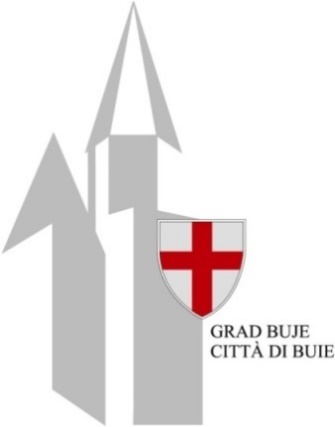 